阿图什市第六中学2019年预算公开目 录第一部分  阿图什市第六中学单位概况一、主要职能二、机构设置及人员情况第二部分  2019年部门预算公开表一、部门收支总体情况表二、部门收入总体情况表三、部门支出总体情况表四、财政拨款收支总体情况表五、一般公共预算支出情况表六、一般公共预算基本支出情况表七、一般公共预算项目支出情况表八、一般公共预算“三公”经费支出情况表九、政府性基金预算支出情况表第三部分  2019年阿图什市第六中学预算情况说明一、关于阿图什市第六中学2019年收支预算情况的总体说明二、关于阿图什市第六中学2019年收入预算情况说明三、关于阿图什市第六中学2019年支出预算情况说明四、关于阿图什市第六中学2019年财政拨款收支预算情况的总体说明五、关于阿图什市第六中学2019年一般公共预算当年拨款情况说明六、关于阿图什市第六中学2019年一般公共预算基本支出情况说明七、关于阿图什市第六中学2019年一般公共预算项目支出情况说明八、关于阿图什市第六中学2019年一般公共预算“三公”经费预算情况说明九、关于阿图什市第六中学2019年政府性基金预算拨款情况说明十、其他重要事项的情况说明第四部分  名词解释第一部分   阿图什市第六中学单位概况　  一、主要职能    阿图什市第六中学是阿图什市松他克乡的指定中学，松他克乡的小学生毕业以后绝大部分都进入阿图什市第六中学上初中，同时阿图什市第六中学设有高中部，收揽部分高中学生。我校主要职能是培养松他克乡的学生，普及松他克乡的义务教育，提高学生的知识文化水平，推广普通话，并尽最大努力将高中学生输送到高等教育院校。 　  二、机构设置及人员情况阿图什市第六中学无下属预算单位，下设 7个处室，分别是：学校办公室，教务处，校安办，党建室，德育室，财务室，后勤办。阿图什市第六中学编制数 108 ，实有人数 274 人，其中：在职 234 人，增加 16人； 退休 40 人，增加 25人；离休0人，增加或减少0人。第二部分  2019年部门预算公开表表一：部门收支总体情况表编制部门：阿图什市第六中学                          单位：万元备注：无内容应公开空表并说明情况。表二：部门收入总体情况表编制部门：阿图什市第六中学                            单位：万元备注：无内容应公开空表并说明情况。三：部门支出总体情况表编制部门： 阿图什市第六中学                             单位：万元备注：无内容应公开空表并说明情况。表四：财政拨款收支预算总体情况表编制部门：阿图什市第六中学                                单位：万元备注：无内容应公开空表并说明情况。表五：备注：无内容应公开空表并说明情况。表六：备注：无内容应公开空表并说明情况。表七：备注：2019年阿图什市第六中学未安排项目支出预算。表八：一般公共预算“三公”经费支出情况表编制部门（单位）：阿图什市第六中学                    单位：万元备注：2019年阿图什市第六中学未安排一般公共预算“三公”经费支出预算。表九：政府性基金预算支出情况表编制部门：阿图什市第六中学                             单位：万元备注：2019年阿图什市第六中学未安排政府性基金预算支出预算。第三部分  2019年部门预算情况说明一、关于阿图什市第六中学2019年收支预算情况的总体说明按照全口径预算的原则，阿图什市第六中学2019年所有收入和支出均纳入部门预算管理。收支总预算 2650.95 万元。收入预算包括：一般公共预算。 支出预算包括：教育支出。二、关于阿图什市第六中学2019年收入预算情况说明阿图什市第六中学收入预算2650.95万元，其中：一般公共预算2650.95 万元，占 100 %，比上年预算增加 135.03万元，主要原因是：人员增加和人员工资增加；    政府性基金预算未安排。或0 万元，占0%，比上年预算增加（减少） 0万元，主要原因是 未安排预算；国有资本经营预算未安排。或 0万元， 占0%，比上年预算增加（减少）0万元，主要原因是未安排预算。三、关于阿图什市第六中学2019年支出预算情况说明阿图什市第六中学2019年支出预算 2650.95万元，其中：基本支出2650.95 万元，占100%，比上年增加 135.03 万元，主要原因是 人员增加和人员工资增加。项目支出0万元，占0%，比上年增加（减少）0万元，主要原因是未安排预算。四、关于阿图什市第六中学2019年财政拨款收支预算情况的总体说明2019年财政拨款收支总预算 2650.95万元。收入全部为一般公共预算拨款，无政府性基金预算拨款和国有资本经营预算。支出预算包括：教育支出2650.95万元，主要用于工资和公用经费。五、关于阿图什市第六中学2019年一般公共预算当年拨款情况说明（一）一般公共预算当年拨款规模变化情况阿图什市第六中学2019年一般公共预算拨款基本支出  2650.95 万元，比上年预算增加135.03万元，增长5.09%。主要原因是：人员增加和人员工资增加 。（二）一般公共预算当年拨款结构情况1.教育支出（ 205 ） 2650.95万元，占100%。（三）一般公共预算当年拨款具体使用情况1.教育支出（205）普通教育（02）初中教育（03）:2019年预算数为 2650.95 万元，比上年执行数增加135.03万元，增长5.09%，主要原因是：人员增加和人员工资增加。   六、关于阿图什市第六中学2019年一般公共预算基本支出情况说明阿图什市第六中学2019年一般公共预算基本支出 2650.95 万元， 其中：人员经费 2646.49 万元，主要包括：基本工资、津贴补贴、奖金、其他社会保障缴费、住房公积金、退休费。公用经费 4.46 万元，主要包括：办公费、水费、电费、邮电费、维修（护）费。关于阿图什市第六中学2019年一般公共预算项目支出情况说明    阿图什市第六中学2019年未安排项目支出预算。八、关于阿图什市第六中学2019年一般公共预算“三公”经费预算情况说明阿图什市第六中学2019年一般公共预算“三公”经费数为0万元，其中：因公出国（境）费0万元，公务用车购置0万元，公务用车运行费0万元，公务接待费0万元。2019年一般公共预算“三公”经费比上年增加（减少）   0万元，其中：因公出国（境）费增加（减少）0万元，主要原因是未安排预算；公务用车购置费为0，未安排预算。[或公务用车购置费增加（减少）0万元，主要原因是未安排预算]；公务用车运行费增加（减少）0万元，主要原因是未安排预算；公务接待费增加（减少）0万元，主要原因是未安排预算 。九、关于阿图什市第六中学2019年政府性基金预算拨款情况说明阿图什市第六中学2019年没有使用政府性基金预算拨款安排的支出，政府性基金预算支出情况表为空表。十、其他重要事项的情况说明（一）机关运行经费情况2019年，阿图什市第六中学本级及下属 0 家行政单位和0家事业单位的机关运行经费财政拨款预算4.46万元，比上年预算增加 4.46 万元，增长100 %。主要原因是 2018年9月从松他克乡中心学校分出。（二）政府采购情况2019年，阿图什市第六中学政府采购预算280万元，其中：政府采购货物预算120万元，政府采购工程预算150 万元，政府采购服务预算10万元。2019年度本部门面向中小企业预留政府采购项目预算金额0万元，其中：面向小微企业预留政府采购项目预算金额0万元。（三）国有资产占用使用情况截至2018年底，阿图什市第六中学及下属各预算单位占用使用国有资产总体情况为：1.房屋14784.86平方米，价值0万元。2.车辆0辆，价值0万元；其中：一般公务用车0辆，价值 0万元；执法执勤用车0辆，价值0万元；其他车辆0 辆，价值0万元。3.办公家具价值0万元。4.其他资产价值0万元。单位价值50万元以上大型设备0台（套），单位价值100万元以上大型设备0台（套）。2019年阿图什市第六中学预算未安排购置车辆经费（或安排购置车辆经费0万元），安排购置50万元以上大型设备0台（套），单位价值100万元以上大型设备0台（套）。（四）预算绩效情况2019年度，本年度实行绩效管理的一般公共预算项目   个，涉及预算金额0万元。具体情况见下表（按项目分别填报）：（五）其他需说明的事项无其他说明事项。第四部分  名词解释名词解释：一、财政拨款：指由一般公共预算、政府性基金预算、国有资本经营预算安排的财政拨款数。二、一般公共预算：包括公共财政拨款（补助）资金、专项收入。三、财政专户管理资金：包括专户管理行政事业性收费（主要是教育收费）、其他非税收入。四、其他资金：包括事业收入、事业经营收入、其他收入等。五、基本支出：包括人员经费、商品和服务支出（定额）。其中，人员经费包括工资福利支出、对个人和家庭的补助。六、项目支出：部门支出预算的组成部分，是本级部门为完成其特定的行政任务或事业发展目标，在基本支出预算之外编制的年度项目支出计划。七、“三公”经费：指本级部门用一般公共预算财政拨款安排的因公出国（境）费、公务用车购置及运行费和公务接待费。其中，因公出国（境）费指单位公务出国（境）的住宿费、旅费、伙食补助费、杂费、培训费等支出；公务用车购置及运行费指单位公务用车购置费及租用费、燃料费、维修费、过路过桥费、保险费、安全奖励费用等支出；公务接待费指单位按规定开支的各类公务接待（含外宾接待）支出。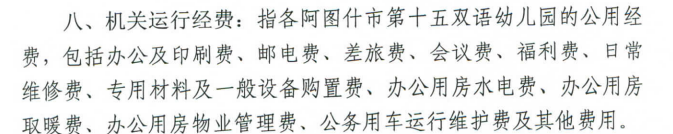 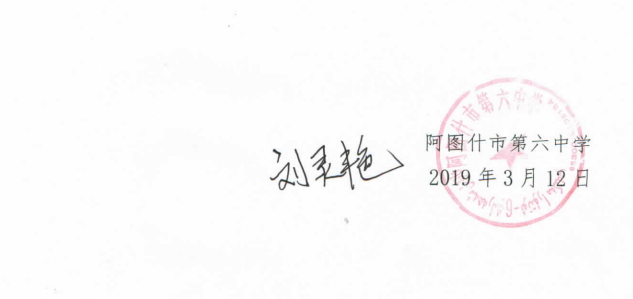 收     入收     入支     出支     出项     目预算数功能分类预算数财政拨款（补助）2650.95　201 一般公共服务支出    一般公共预算2650.95　202 外交支出    政府性基金预算0　203 国防支出国有资本经营预算0　204 公共安全支出教育收费（财政专户）205 教育支出2183.74　事业收入206 科学技术支出上级补助收入207 文化旅游体育与传媒支出事业单位经营收入208 社会保障和就业支出468.21　单位其他资金收入209 社会保险基金支出上级专项收入210卫生健康支出用事业基金弥补收支差额211 节能环保支出212 城乡社区支出213 农林水支出214 交通运输支出215 资源勘探工业信息等支出216 商业服务业等支出217 金融支出219 援助其他地区支出220 自然资源海洋气象等支出221 住房保障支出222 粮油物资管理支出223 国有资本经营预算支出224灾害防治及应急管理支出227 预备费229 其他支出230转移性支出231 债务还本支出232 债务付息支出233 债务发行费用支出234 抗疫特别国债还本支出收  入  总  计2650.95　支  出  总  计2650.95　功能分类科目编码功能分类科目编码功能分类科目编码功能分类科目名称总  计一般公共预算拨款政府性基金预算拨款财政专户（教育收费）国有资本经营预算事业收入事业单位经营收入其他收入用事业基金弥补收支差额单位上年结余（不包含国库集中支付额度类款项功能分类科目名称总  计一般公共预算拨款政府性基金预算拨款财政专户（教育收费）国有资本经营预算事业收入事业单位经营收入其他收入用事业基金弥补收支差额单位上年结余（不包含国库集中支付额度205　02　03　　初中教育2650.95　2650.95　00000000合  计　2650.95　2650.95　0　0000000项    目项    目项    目项    目支出预算支出预算支出预算功能分类科目编码功能分类科目编码功能分类科目编码功能分类科目名称合  计基本支出项目支出类款项功能分类科目名称合  计基本支出项目支出2050203初中教育　2650.95　　2650.950　合  计2650.95　　2650.950　财政拨款收入财政拨款收入财政拨款支出财政拨款支出财政拨款支出财政拨款支出项    目合  计功  能  分  类合 计一般公共预算政府性基金预算国有资本经营预算财政拨款（补助）2650.95　201 一般公共服务支出 一般公共预算2650.95　202 外交支出 政府性基金预算0203 国防支出国有资本经营预算0204 公共安全支出205 教育支出2650.95　2650.95　00206 科学技术支出207 文化旅游体育与传媒支出208 社会保障和就业支出209 社会保险基金支出210 卫生健康支出211 节能环保支出212 城乡社区支出213 农林水支出214 交通运输支出215 资源勘探信息等支出216 商业服务业等支出217 金融支出219 援助其他地区支出220 自然资源海洋气象等支出221 住房保障支出222 粮油物资储备支出223 国有资本经营预算支出227 预备费229 其他支出231 债务还本支出232 债务付息支出233 债务发行费支出小       计2650.95小           计2650.95　2650.95　0　0　230 转移性支出收  入  总  计2650.95支  出  总  计2650.95　2650.95　0　0　一般公共预算支出情况表一般公共预算支出情况表一般公共预算支出情况表一般公共预算支出情况表一般公共预算支出情况表一般公共预算支出情况表一般公共预算支出情况表一般公共预算支出情况表一般公共预算支出情况表编制部门：阿图什市第六中学编制部门：阿图什市第六中学编制部门：阿图什市第六中学编制部门：阿图什市第六中学编制部门：阿图什市第六中学单位：万元单位：万元项   目项   目项   目项   目一般公共预算支出一般公共预算支出一般公共预算支出一般公共预算支出一般公共预算支出功能分类科目编码功能分类科目编码功能分类科目编码功能分类科目名称合  计合  计基本支出基本支出项目支出类款项功能分类科目名称合  计合  计基本支出基本支出项目支出2050203初中教育　2650.95　2650.95　2650.95　2650.95　0合  计2650.952650.952650.952650.950一般公共预算基本支出情况表一般公共预算基本支出情况表一般公共预算基本支出情况表一般公共预算基本支出情况表一般公共预算基本支出情况表一般公共预算基本支出情况表一般公共预算基本支出情况表一般公共预算基本支出情况表编制部门：阿图什市第六中学编制部门：阿图什市第六中学编制部门：阿图什市第六中学编制部门：阿图什市第六中学单位：万元单位：万元项目项目项目一般公共预算基本支出一般公共预算基本支出一般公共预算基本支出一般公共预算基本支出一般公共预算基本支出经济分类科目编码经济分类科目编码经济分类科目名称合  计合  计人员经费人员经费公用经费类款经济分类科目名称合  计合  计人员经费人员经费公用经费30101基本工资788.02788.02　788.02　788.02　030102津贴补贴　1152.75　1152.75　1152.75　1152.75　030103奖金　65.67　65.67　65.67　65.67　030104社会保障缴费　468.21　468.21　468.21　468.21　030201办公费　4.46　4.46　0　0　4.4630302退休费　31.98　31.98　31.98　31.98　030311住房公积金　139.08　139.08　139.08　139.08　0合  计　2650.95　2650.95　2646.49　2646.49　4.46一般公共预算项目支出情况表一般公共预算项目支出情况表一般公共预算项目支出情况表一般公共预算项目支出情况表一般公共预算项目支出情况表一般公共预算项目支出情况表一般公共预算项目支出情况表一般公共预算项目支出情况表一般公共预算项目支出情况表一般公共预算项目支出情况表一般公共预算项目支出情况表一般公共预算项目支出情况表一般公共预算项目支出情况表一般公共预算项目支出情况表一般公共预算项目支出情况表一般公共预算项目支出情况表一般公共预算项目支出情况表编制部门：阿图什市第六中学编制部门：阿图什市第六中学编制部门：阿图什市第六中学编制部门：阿图什市第六中学编制部门：阿图什市第六中学编制部门：阿图什市第六中学编制部门：阿图什市第六中学编制部门：阿图什市第六中学单位：万元单位：万元单位：万元单位：万元单位：万元单位：万元科 目 编 码科 目 编 码科 目 编 码科 目 编 码科目项目名称项目支出合计工资福利支出商品和服务支出对个人和家庭的补助债务利息及费用支出资本性支出（基本建设）资本性支出（基本建设）资本性支出对企业补助（基本建设）对企业补助对社会保障基金补助其他支出其他支出类类款项科目项目名称项目支出合计工资福利支出商品和服务支出对个人和家庭的补助债务利息及费用支出资本性支出（基本建设）资本性支出（基本建设）资本性支出对企业补助（基本建设）对企业补助对社会保障基金补助其他支出其他支出0000000000000合 计0000000000000合  计因公出国（境）费公务用车购置及运行费公务用车购置及运行费公务用车购置及运行费公务接待费合  计合计合  计公务用车购置费公务用车运行费公务接待费　000000000000项  目项  目项  目项  目政府性基金预算支出政府性基金预算支出政府性基金预算支出功能分类科目编码功能分类科目编码功能分类科目编码功能分类科目名称合 计基本支出项目支出类款项功能分类科目名称合 计基本支出项目支出0　0　　0合  计0　0　0　项  目  支  出  绩  效  目  标  表项  目  支  出  绩  效  目  标  表项  目  支  出  绩  效  目  标  表项  目  支  出  绩  效  目  标  表项  目  支  出  绩  效  目  标  表项  目  支  出  绩  效  目  标  表项  目  支  出  绩  效  目  标  表（2019年）（2019年）（2019年）（2019年）（2019年）（2019年）（2019年）预算单位阿图什市第六中学阿图什市第六中学阿图什市第六中学项目名称无无项目资金（万元）年度资金总额：其中：财政拨款其他资金项目总体目标一级指标二级指标三级指标三级指标三级指标指标值（包含数字及文字描述）指标值（包含数字及文字描述）产出指标数量指标产出指标数量指标产出指标质量指标产出指标质量指标产出指标时效指标产出指标时效指标产出指标成本指标产出指标成本指标效益指标经济效益指标效益指标经济效益指标效益指标社会效益指标效益指标社会效益指标效益指标生态效益指标效益指标生态效益指标效益指标可持续影响指标效益指标可持续影响指标满意度指标满意度指标满意度指标满意度指标